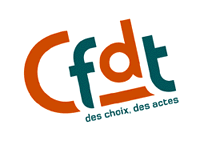 REPAS FRATERNELMARDI 21/06/2022Le temps est venu de célébrer la victoire issue de ce que l’on appelle désormais « le conflit 2022 ». Petit rappel: début décembre 2021, les salariés se mobilisent sur tous les sites pour refuser l’accord NAO à 42 € et entament une grève qui se poursuit en dépit de la signature de la CGC et de l’UNSA. 17 semaines plus tard, la direction concède sous la pression d’une mobilisation inédite, des augmentations d’un minimum de 140 € BRUT POUR TOUS (163€ brut en moyenne avec l’ancienneté) et 80% des heures de grèves payées ! Ce conflit sur les salaires, qualifié unanimement d’historique a abouti sur un « accord de fin de conflit », signé par les organisations syndicales en lutte.L’intersyndicale CGT/CFDT invite donc tous les acteurs de la mobilisation, tous ceux qui ont participé de près ou de loin, à partager un moment de convivialité autour d’une grillade, dans l’espace extérieur situé face au CE à partir de 11h45.Martignas le 15/06/2022laDassault Martignas